Liste ManuelsBAC PROFESSIONNEL METIERS DU COMMERCE ET DE LA VENTEClasse de premièreRENTREE 2023Pour votre rentrée prochaine, en BAC Professionnel Métiers du Commerce et de la Vente, nous vous demandons de prévoir les manuels de TD suivants :Si vous étiez scolarisé à l’ISETA l’an dernier, reprendre le TD acheté en classe de seconde.Sinon achetez-le pour cette année.LivreNbNaturePRIX indicatifAnglais / Active learning anglais bac pro / NathanISBN : 978-20916544541TD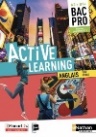 Prix : 24,40€ TTCEconomie / Eco -droit Prem et Term bac pro / Nathan - ISBN : 97820916760811TD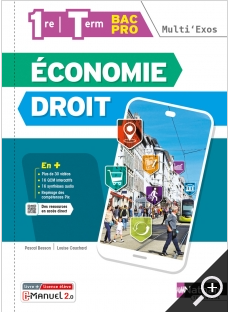 Prix : 21,90€ TTCAnimer / gérer option A 1ere ISBN : 97820950193031TD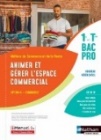 Edition 2023Prix : 22,90€ TTCCons/suivi Option A/ B 1ere ISBN : 97820950192801TD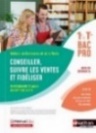 Edition 2023Prix : 22,90€ TTCPSE / Nouveaux cahiers prévention santé ISBN : 978-221616195-91TD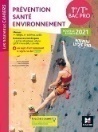 Edition 2021Prix : 21,90€ TTCEspagnol / Nuevo Tip Top espagnol bac proISBN : 978-22161484791TD(voir ci-dessous)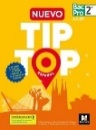 Prix : 22,60€ TTC